ГОСУДАРСТВЕННОЕ ПРЕДПРИЯТИЕ «ЦЕНТРАЛЬНЫЙ ДЕПОЗИТАРИЙ ЦЕННЫХ БУМАГ»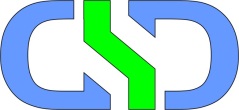 ОТЧЕТ о проведении оценки системы корпоративного управленияАО «BIOKIMYO»За период с 1 января 2022 года по  31 декабря 2022 годаОтчет получил:_______________   __________    __________Ф.И.О.			 подпись		датаг. Ташкент – 2023гСОДЕРЖАНИЕ ОТЧЕТА1. ВВОДНАЯ ЧАСТЬ1.1. Информация о ГП «Центральный депозитарий ценных бумаг»1.2. Методология оценки	Настоящий Отчет о проведении оценки системы корпоративного управления в АО «BIOKIMYO» (далее – АО, Общество) за период с 1 января 2022 года по 31 декабря 2022 года подготовлен Государственным предприятием  «Центральный депозитарий ценных бумаг» (далее – Центральный депозитарий), предназначен для Исполнительного органа и Наблюдательного совета АО и содержит  информацию, полученную в результате проведения оценки системы корпоративного управления АО, которая является основанием для составления Заключения об оценке.	Целью проведения оценки является формирование независимого объективного мнения о состоянии системы корпоративного управления в АО, что имеет немаловажное значение, как для акционеров, так и для  инвесторов, в том числе иностранных.	При проведении оценки Центральный депозитарий руководствовался Законом Республики Узбекистан «О рынке ценных бумаг», Законом Республики Узбекистан «Об акционерных обществах и защите прав акционеров», иными законодательно-нормативными актами, рекомендациями Кодекса корпоративного управления, утвержденного Комиссией по повышению эффективности деятельности акционерных обществ и совершенствованию системы корпоративного управления (Протокол № 9 от 31.12.2015 г.).           Период оценки: с 01.01.2022 г. по 31.12.2022 г.Оценка начата: 09.02.2023 г. и закончена 15.02.2023 г.         	Оценку проводил следующий сотрудник Центрального депозитария: Абсаламов Э.Б.          Оценка проведена с ведома Председателя Правления Алиқулов Р.А. и с участием сотрудника АО ведущим бухгалтером .Оценка проводилась в соответствии с Планом проведения оценки системы корпоративного управления на основании Вопросника, утвержденного Госкомконкуренции Республики Узбекистан (ныне – Агентство по управлению государственными активами РУз)  и Научно-образовательным Центром корпоративного управления (ныне – Республиканская высшая школа бизнеса и управления) от 25.07.2016 г. (далее по тексту – Вопросник) и согласно Методике проведения оценки системы корпоративного управления, разработанной  ГП «Центральный депозитарий ценных бумаг».        Процесс оценки включает в себя сбор доказательств соблюдения АО требований законодельства и рекомендаций Кодекса корпоративного управления, полученных в ходе проведения процедур оценки системы корпоративного управления АО (ознакомительных, аналитических, сравнительных, тестовых, расчетных и пр.).В ходе проведения оценки Центральному депозитарию предоставлены документы, финансовая отчетность, сведения и иные материалы согласно Перечню изучаемых документов, финансовой отчетности, сведений и иных материалов.         Ответственность за полноту, содержание и достоверность представленных документов, финансовой отчетности, сведений и иных материалов несет Исполнительный орган и Наблюдательный совет АО. Подлинность и достоверность полученных документов, отчетности, сведений и иных материалов не проверялась и не оспаривалась.Документы, финансовая отчетность, сведения, и иные материалы, поступившие после завершения оценки или по каким-то соображениям непредоставленные Центральному депозитарию ценных бумаг, остались за рамками изучения, как следствие, ответственности.         Центральный депозитарий ценных бумаг несет ответственность только за выражение своего мнения о состоянии корпоративного управления на основании документов, финансовой отчетности, сведений и иных материалов, предоставленных Исполнительным органом и Наблюдательным советом АО.Информация, содержащаяся в настоящем Отчете, является конфиденциальной и не подлежит разглашению со стороны Центрального депозитария.1.3. Общая характеристика АОИнформация об АО «BIOKIMYO»		АО «BIOKIMYO» создано путем приватизации государственного предприятия - Янгиюльский Биохимический завод на основании приказов  № 271-О от 30 мая 1994 года и № 994-О от 17 июля 1995 года Ташкентского областного управления Государственного комитета по управлению государственным имуществом и поддержке предпринимательства  Республики Узбекистан. Устав АО «BIOKIMYO» в новой редакции утвержден решением Общего собрания акционеров от 29 июня 2022 года (протокол № 2 от 29.06.2022 г.) и зарегистрирован Центром государственных услуг города Янгиюль Ташкентской области 07 июля 2022 года.	Основные направления деятельности Общества:- производство и продажа пищевого и технического спирта;- производство и продажа тепловой энергии; - производство и продажа микробиологической продукции и парфюмерии, косметической продукции. Уставный фонд АО: 9 569 744 000 сум.Номинальная стоимость акций: 3 350 сум.Тип акций: простые.Количество акций: 2 856 640 штук.Структура акционеров:- Агентство по управлению государственными активами Республики Узбекистан - 1 456 880 штук, 51%;- Физические и юридические лица – 1 399 760 штук, 49%.Органы управления:Общее собрание акционеров.Наблюдательный совет - 7 членов:Председатель Наблюдательного совета:Тошпулатов Фарходжон Мухаммаджонович – главный специалист КабМина;Члены Наблюдательного совета:Набиев Тулкин Набиевич – Агентства по управлению государственными активами Республики Узбекистан заместитель директора;Тугизбаев Аъзам Абдураимович – Агентства по управлению государственными активами Республики УзбекистанХуррамов Одил Азаматович – Юрисконсультант Агентства по управлению государственными активами Республики Узбекистан;Ахмедов Ботир Илхомович – Первый заместитель директора Агентства развития малого бизнеса и предпринимательства;Ахунов Рашид Равилович – Генеральный директор ООО «Obodkonkor»; Шахобиддинов Жавлонбек Аслиддин ўғли  – Заместитель начальник отдела Агентства по управлению государственными активами Республики Коллегиальный Исполнительный орган - Правление - 9 членов:Председатель Правления:Алиқулов Рустамбек Абдуқодирович;Члены Правления:Касимов Джамшид в.в.б.- Директор по производству АО «BIOKIMYO»;Шамшиев Сабир Сайфутдинович – Директор по маркетингу, продажам и инвестициям АО «BIOKIMYO»; Хусанов Кахрамон Адихамович – Директор по экономике и планированию АО «BIOKIMYO»;Унгарбаева Зулфия Вахабовна – Директор по режиму и персоналу АО «BIOKIMYO»;Турбаев Баходир Даниярович - Главный технолог АО «BIOKIMYO»;Каратаева Мукаддас Юлдашевна – Главный бухгалтер АО «BIOKIMYO».Органы контроля:Ревизионная комиссия - 3 члена:Члены Ревизионной комиссии:Бобобеков Зохиджон Анарбаевич– Заместитель начальника   департамента Агентства по управлению государственными активами Республики Узбекистан;Сангилова Азиза Бахтиёровна  – главный специалист Агентства по управлению государственными активами Республики Узбекистан;Кораев Феруз Фахриддинович – главный специалист Агентства по управлению государственными активами Республики Узбекистан         Служба внутреннего аудита:Холмирзаев Анваржон Абдуллаевич - Начальник Службы внутреннего аудита АО «BIOKIMYO»;Баратов Обид Ахмадович - сотрудник Службы внутреннего аудита АО «BIOKIMYO».         Корпоративный консультант:Бобомурод Суюнов.Сведения о внедрении Кодекса корпоративного управления:		Общим собранием акционеров от 28 июня 2016 г. (Протокол без № от 08.07.2016 г.) принято решение о принятии АО обязательства соблюдать рекомендации Кодекса корпоративного управления.       	Дата, начиная с которой АО приняло обязательство соблюдать рекомендации Кодекса корпоративного управления: с 28 июня 2016 г.2. АНАЛИТИЧЕСКАЯ ЧАСТЬ2.1. Оценка процедур подготовки АО к внедрению Кодекса корпоративного управления        Обоснование: Рабочая группа создана решением Правления АО от 11.03.2016 года (протокол № 14 от 11.03.2016 г.).Обоснование:Действующий Устав АО в новой редакции утвержден решением Общего собрания акционеров от 29.06.2022 года и зарегистрирован Центром государственных услуг города Янгиюль Ташкентской области 07 июля 2022 года.Внутренние документы, регулирующие деятельность органов управления и контроля в новой редакции, утверждены решением Общего собрания акционеров от 29.06.2022 года (протокол № 1 от 29.06.2022 г.), Обоснование:Действующий Устав АО полностью соответствует Закону Республики Узбекистан «Об акционерных обществах и защите прав акционеров» и рекомендациям Кодекса корпоративного управления.Обоснование:«Положение об информационной политике АО», утвержденное решением Наблюдательного совета АО от 13 июля 2016 года (протокол № 1 от 13.07.2016 г.), полностью содержит рекомендации Кодекса корпоративного управления.Обоснование:	«Положение о внутреннем контроле АО», утвержденное решением Общего собрания акционеров АО от 28 июня 2016 года (протокол без № от 08.07.2016 г.), полностью содержит рекомендации Кодекса корпоративного управления.Обоснование:	«Положение о дивидендной политике АО», утвержденное решением Общего собрания акционеров АО от 28 июня 2016 года (протокол без № от 08.07.2016 г.), полностью содержит рекомендации Кодекса корпоративного управления.Обоснование:	«Положение о порядке действий при конфликте интересов АО», утвержденное решением Общего собрания акционеров от 28 июня 2016 года (протокол без № от 08.07.2016 г.), полностью содержит рекомендации Кодекса корпоративного управления.Обоснование:	«Положение об Общем собрании акционеров АО», утвержденное решением Общего собрания акционеров АО от 29 июня 2022 года (протокол № 2 от 29.06.2022 г.), полностью соответствует законодательству и рекомендациям Кодекса корпоративного управления.Обоснование:«Положение о Наблюдательном совете АО», утвержденное решением Общего собрания акционеров АО от 29 июня 2022 года (протокол № 3 от 29.06.2022 г.), полностью соответствует законодательству и рекомендациям Кодекса корпоративного управления.Обоснование:«Положение о правлении АО», утвержденное решением Общего собрания акционеров АО от 29 июня 2022 года (протокол №3  от 29.06.2022 г.), полностью соответствует законодательству и рекомендациям Кодекса корпоративного управления.Обоснование:«Положение о Ревизионной комиссии АО», утвержденное решением Общего собрания акционеров АО от 29 июня 2022 года (протокол  №3 от 29.06.2022 г.), полностью соответствует законодательству.Обоснование:Увязка размера вознаграждения членов Наблюдательного совета
с результатами независимой оценки системы корпоративного управления предусмотрена в пункте 3.6 «Положения о вознаграждении членов Наблюдательного совета, Ревизионной комиссии и Исполнительного органа АО», утвержденного решением внеочередного Общего собрания акционеров от 15 января  2021 года. https://biokimyo.uz/uploads/docs/5fc21c21e03fe928c0b43d3cd46c342d.pdfОбоснование:Форма сообщения о следовании рекомендациям Кодекса корпоративного управления утверждена решением Общего собрания акционеров АО от 28.06.2016 года (протокол без № от 08.07.2016 г.).2.2. Оценка соблюдения рекомендациям Кодекса корпоративного управления
Обоснование:Информация о принятии АО рекомендаций Кодекса корпоративного управления в своей деятельности опубликована в газете «Биржа» № 78 (2097) от 09.07.2016 г, Едином портале корпоративной информации, на веб-сайте АО, фондовой бирже:http://www.openinfo.uz/ru/announce/2145/ https://biokimyo.uz/ru/news/on-the-adoption-by-jsc-biokimyo-of-the-recommendations-of-the-corporate-governance-code-in-its-activitieshttps://uzse.uz/boards/91Обоснование:	Информация по принципу «comply or explain» («соблюдай или объясняй») опубликована в СМИ, на веб-сайтах АО и фондовой биржи, а также Едином портале корпоративной информации: 06.06.2022 года.https://biokimyo.uz/ru/news/announcement-on-the-principle-comply-or-explain-joint-stock-company-biokimyo-informs-according-to-the-results-of-the-assessment-of-the-companys-corporate-governance-system-for-the-1st-quarter-of-2021 http://www.openinfo.uz/uz/announce/13760/       https://www.uzse.uz/reports/other_information?search_key=UZ7025870005Обоснование:Критерии отнесения информации к категории конфиденциальной информации и коммерческой тайны определены в «Положении о критериях отнесения информации к категориям конфиденциальной информации и коммерческой тайны, охраны ее конфиденциальности, раскрытия и контроля за неправомерным ее использованием в акционерном обществе «BIOKIMYO», утвержденном решением Наблюдательного совета от 23.05.2017 года (протокол № 19 от 23.05.2017 г.).Обоснование:Информация, подлежащая обязательному раскрытию в соответствии с требованиями законодательства, опубликована на государственном языке на сайте АО и Едином портале корпоративной информации с переводом на русский и английский языкhttps://biokimyo.uz/ru/menu/36-suschestvennyh-faktovhttps://biokimyo.uz/oz/menu/36-suschestvennyh-faktovhttps://biokimyo.uz/en/menu/36-suschestvennyh-faktovhttp://www.openinfo.uz/ru/reports/12864/http://www.openinfo.uz/uz/reports/12864/http://www.openinfo.uz/en/reports/12864/Обоснование:	Информация о размере вознаграждений и компенсаций Исполнительному органу опубликована на сайте АО. 	https://biokimyo.uz/ru/menu/36-suschestvennyh-faktov	http://openinfo.uz/ru/facts/59636/Обоснование:Сведения о структуре акционерного капитала АО (акционеры с долей свыше 20%) опубликованы на сайте АО  в отдельном разделе.https://biokimyo.uz/ru/menu/obschie-svedenija-o-raspredelenii-aktsijОбоснование:Информация опубликована на сайте АО.	https://biokimyo.uz/ru/menu/dividendyОбоснование:В Положении о Наблюдательном совете АО (пункт 9.1.6) предусмотрены указанные права Наблюдательного совета АО. Информация об оказанной благотворительности размещена на корпоративном сайте АО.Обоснование:На Общем собрании акционеров от 28.06.2016 года (протокол без № от 08.07.2016 г.) утверждены сделки, относящиеся к текущей хозяйственной деятельности АО (Приложение № 3).Обоснование:	Служба внутреннего аудита АО наделена полномочиями по осуществлению внутреннего контроля за операциями, проведенными с юридическими лицами, более 50% уставного капитала которых принадлежит АО в соответствии с пунктом 9.6.3. Устава АО. Также в «Положении о Службе внутреннего аудита» предусмотрены указанные полномочия Службы внутреннего аудита.Обоснование:Решением Наблюдательного совета АО от 23 мая 2017 года (протокол без № от 26.05.2017 г.) утвержден «Порядок голосования от имени Общества его представителей в органах управления предприятий, в которых Акционерное общество «BIOKIMYO» является акционером (участником)».Обоснование:	В пункте 9.1.24 Устава акционерного общества утвержденная решением общего собрания акционеров от 29.06.2022 г., а также п.3.10 Положения об Общем собрании акционеров такая возможность предусмотрена.Обоснование:IV раздел Положения о Ревизионной комиссии АО и пункт 4.1. Положения о Службе внутреннего аудита АО.Обоснование: Состав Наблюдательного совета АО не являются независимыми наблюдательного совета.Замечания:Рекомендуется избрать в состав  Наблюдательного совета независимых членов не менее 15 % (1 человек).Обоснование:На корпоративном сайте АО обратная связь функционирует  https://biokimyo.uz/ru/Обоснование:В пункте 2.1 «Положения об Общем собрании акционеров» 29.06.2022г. предусмотрена возможность, а также созданы все необходимые условия для проведения Общего собрания акционеров в режиме видеоконференцсвязи.Обоснование:В соответствии с пунктом 4.7  Положения «Об общем собрании акционеров АО» предусмотрено предоставление акционерам до проведения общего собрания акционеров необходимой информации по повестке дня, в том числе о позиции наблюдательного совета относительно повестки дня общего собрания.Обоснование:В соответствии с организационной структурой АО, утвержденной Общим собранием акционеров от 29.06.2022 года (протокол № 2 от 29.06.2022 г.), данные функции  возложены на Службу по корпоративным отношениям с акционерами.Обоснование:	В пункте 9.2.7 Устава АО предусмотрено право требовать созыв заседания Наблюдательного совета акционерам, владельцам не менее 1% простых акций АО.Обоснование:В пункте 9.4.2 Устава АО предусмотрена возможность для акционеров по заключению акционерных соглашений для формирования их совместной позиции при голосовании.Обоснование:	В пункте 9.4.8 Устава АО предусмотрено, что миноритарный акционер не должен препятствовать деятельности органов управления АО путем необоснованного истребования документов и использования конфиденциальной информации, коммерческой тайны.Обоснование:Указанное право предусмотрено в пункте 5.3.1 действующего Устава АО.Обоснование:	В пункте 9.1.11 действующего Устава Общества предусмотрен срок для предоставления предложения в повестку дня годового общего собрания акционеров не позднее 90 дней. Обоснование:Oчередное общее собрание акционеров от 29 июня 2022 года было проведено в режиме онлайн посредством платформы e-vote. Обоснование:	Пункт 2.7 «Положения о Наблюдательном совете АО», утвержденного решением общего собрания акционеров от 29.06.2022 г. содержит условия, при которых член Наблюдательного совета может освобождаться от исполнения обязанностей. Обоснование:Долгосрочная стратегия и Среднесрочная стратегия развития АО (на 2022-2024 годы) была утверждена решением Общего собрания акционеров .https://biokimyo.uz/ru/menu/strategii-razvitija-obschestva Обоснование:В Обществе применяется SWOT анализ, в котором определяются сильные и слабые стороны предприятия, а также имеется лицензионная программа «1С: Предприятие 8»: https://biokimyo.uz/ru/menu/swot-analizРекомендация:В деятельности Общества применять различные методы управления, включая GAP анализ и другие подходы.Обоснование:В соответствии с главой 4 действующего «Положения о Наблюдательном совете АО» к кандидатам в члены Наблюдательного совета определены квалификационные требования по опыту работы, образованию, а также наличию квалификационного аттестата корпоративного управляющего или сертификата по корпоративному управлению.Обоснование:Решением Наблюдательного совета от 29.11.2016 года (протокол № 7 от 29.11.2016 г.) созданы комитеты Наблюдательного совета по стратегии и инновациям, по аудиту и по конкурсу, назначениям и вознаграждениям.Обоснование:В пункте 2.2 «Положения о Наблюдательном совете АО», утвержденное решением общего собрания акционеров от 29.06.2022 г регламентированы случаи и порядок проведения заседаний Наблюдательного совета опросным путем, а также в режиме видеоконференцсвязи.Обоснование:В пункте 7.3 «Положения об Общем собрании акционеров АО», утвержденное решением общего собрания акционеров от 29.06.2022 г. председатель общего собрания акционеров наделен правом по осуществлению аудио и видеозаписи общего собрания акционеров и трансляции в сети Интернет.Обоснование:Члены Правления Мирзайев Шухратжон Эркинович (сертификат № 003878 от 30.06.2021 г.), Шамшийев Собир Сайфутдинович (сертификат № 3879 от 30.06.2021 г.) прошли повышение квалификации руководителя в Научно-образовательном центре корпоративного управления по курсу «Корпоративное управление: принципы, механизмы и внедрение» и получили соответствующие сертификаты.Обоснование:	Решением Общего собрания акционеров от 15.06.2017 года (протокол б/н от 22.07.2017 г.) утверждено «Положение о требованиях к форме и содержанию докладов органов управления и контроля Акционерного общества «BIOKIMYO».Обоснование:В соответствии с пунктом 9.3.10 действующего Устава АО предусмотрены указанные ограничения прав членов Исполнительного органа, выступающих представителем акционеров.Обоснование:	В соответствии с пунктом 9.1.4 действующего Устава АО предусмотрено проведение годового Общего собрания акционеров во второй половине июня месяца ежегодно. Обоснование:Решением заседания Наблюдательного совета от 29 ноября 2016 года (протокол № 7 от 29.11.2016 г.) утверждены следующие положения:- «Положение о комитете по конкурсу, назначениям и вознаграждениям АО «BIOKIMYO»;- «Положение о комитете по аудиту АО «BIOKIMYO»;- «Положение о комитете по стратегии и инновациям АО «BIOKIMYO».Обоснование:Действующим Уставом Общества предусмотрена в Обществе должность Корпоративного консультанта (пункт 9.8.). «Положение о Корпоративном консультанте» утверждено решением Наблюдательного совета от 13.07.2016 года (протокол № 1 от 13.07.2016 г.). Решением Наблюдательного совета АО от 13.03.2019 года на должность Корпоративного консультанта назначен Суюнов Бобомурод Мамаражабович.2.3. Оценка соответствия организационной структуры АООбоснование:Организационная структура АО с учетом последних изменений утверждена решением Общего собрания акционеров от 25 июня 2021 года на заседании НС АО Биокимё (протокол № 14 от 09.04.2021 г.) и имеющиеся отличия  полностью обосновываются отраслевой спецификой.https://biokimyo.uz/uploads/docs/01306213b2d34aa09163c7ba20677722.pdfОбоснование:В целях повышения эффективности управления предприятием на АО «Biokimyo» разработаны и утверждены положения о службах, по утверждённой структуре предприятия. Положение определяет статус подразделений, отражает его место в системе управления, организуется повседневная деятельность. В положениях о службах определены возложенные на неё задачи и функции.Обоснование:Организационная структура с пояснительной запиской опубликована на трех языках.https://biokimyo.uz/ru/menu/organizatsionnaja-struktura https://biokimyo.uz/oz/menu/organizatsionnaja-struktura https://biokimyo.uz/en/menu/organizatsionnaja-struktura2.4. Оценка конкурсного отбораОбоснование:Пунктом 9.1.6 действующего Устава АО предусмотрена указанная норма.Обоснование:	 Решением Наблюдательного совета от 29 декабря 2015 года (протокол № 11 от 29.12.2015 г.) утвержден Регламент отбора кандидатур в Исполнительный орган АО.Обоснование:Опубликован текст объявления о конкурсном отборе руководителя и членов исполнительного органа на сайте общества, на Едином портале корпоративной информации и на одном языке в республиканском печатном издании опубликована   20 апреля 2022 года .http://openinfo.uz/ru/announce/13201/https://biokimyo.uz/ru/news/announcement-on-holding-a-competitive-selection-of-candidates-for-members-of-the-executive-body-for-the-position-of-the-head-of-the-foreign-economic-activity-department-of-jsc-biokimyohttps://biokimyo.uz/oz/news/announcement-on-holding-a-competitive-selection-of-candidates-for-members-of-the-executive-body-for-the-position-of-the-head-of-the-foreign-economic-activity-department-of-jsc-biokimyohttps://biokimyo.uz/en/news/announcement-on-holding-a-competitive-selection-of-candidates-for-members-of-the-executive-body-for-the-position-of-the-head-of-the-foreign-economic-activity-department-of-jsc-biokimyoОбоснование:В соответствии с «Регламентом отбора кандидатур в Исполнительный орган АО», утвержденным решением Наблюдательного совета от 29 декабря 2015 года (протокол № 11 от 29.11.2015 г.), предусмотрена балльная система оценки кандидатур и текст документа опубликован на сайте АО и Едином портале корпоративной информации на 3 языках.https://biokimyo.uz/uploads/docs/4e0e5e71aa6f8c46ff6ff1cdd05d304e.pdfhttp://openinfo.uz/ru/announce/2911/ http://openinfo.uz/ru/announce/2910/ http://openinfo.uz/ru/announce/2909/ Обоснование:	Утвержденного протоколом Наблюдательного совета от 20 апреля 2022 года АО “BIOKIMYO” объявляет конкурсный отбор кандидатур на должность руководителя и заместителей руководителя исполнительного органа. http://openinfo.uz/ru/announce/13201/2.5. Оценка перехода к публикации по МСФО и международным стандартам аудитаОбоснование:	Финансовая отчетность АО, составленная в соответствии с МСФО, опубликована на Едином портале корпоративной информации: http://openinfo.uz/ru/reports/msfo/annual?org_name=%22Biokimyo%22+aksiyadorlik+jamiyati&date_from=&date_to=Обоснование:Повышение квалификации сотрудников АО по МСФО осуществлено. Исполняющий обязанности Главного бухгалтера Каратаева Муқаддас Юлдашевна имеет международный сертификат Республиканской бизнес-школы по формированию международной финансовой отчетности № 10423 от 03.12.2022 г.Обоснование:	Проведен аудит Аудиторской компанией ООО «FTF-LEA-audit»  15 апреля 2022 года. №11444542.6. Оценка внедрения современных систем управления (ISO, ERP, НИОКР и др.)Обоснование:		На заседании Правления был рассмотрен вопрос о внедрении современных систем управления и внедрении в Обществе стандарта по системе менеджмента качества (СМК) с получением  соответствующего сертификата по СМК (протокол Правления № 46 от 24 февраля 2017 года).Обоснование:Имеется национальный сертификат менеджмента качества ISO 9001:2015 за № 0012032, выданный национальной системой сертификации РУз ЧП «РУССКИЙ РЕГИСТР – СРЕДНЯЯ АЗИЯ» от 06.12.2021,  действителен до 06.12.2024 г.	Обоснование:	 Проведен  внешний аудит по соблюдению стандарта СМК от 06.07.2022 ЧП «Русский регистр – Средняя Азия». В соответствии с требованиями СМК достаточно проводить внешний аудит по СМК не реже одного раза в год.Обоснование:	Приказом Председателя Правления № 183 от 2 декабря 2016 года представителем руководства, ответственным за внедрение и поддержание в рабочем состоянии процессов, требуемых в СМК, назначен Директор по производству – Касимов Д.Р. Обоснование:Решением внеочередное Общего собрания акционеров от 14 сентября 2022 г. (протокол № 1 от 16.09. 2022 г.)  от 470 096 367,50 сум или  10,0 % чистой прибыли направлено на формирование «Фонда поддержки инновационной деятельности» АО.2.7. Оценка информационной политикиИтого фактически набранных баллов по 39 позициям -  99 баллов.Замечания:На корпоративном сайте АО не опубликована информация по 1 позиции на государственном языке.Итого фактически набранных баллов по 38 позициям -  89 баллов.Замечания:На корпоративном сайте АО не опубликована информация по 2 позиции на русском языке.Итого фактически набранных баллов по 38 позициям - 89 баллов.Замечания:На корпоративном сайте АО не опубликована информация по 2 позиции на английском языке.Обоснование:На сайте Общества имеется статья про АО, опубликованная в аналитическом журнале «Экономический вестник Узбекистана», №3/2018г. https://biokimyo.uz/ru/video Кроме этого, по телеканалам «ZORTV», «MY5», «Toshkent» продемонстрирован видеоматериал, рассказывающий о деятельности акционерного общества.Замечания:Рекомендуется регулярно освещать деятельность Общества в различных СМИ, в том числе за рубежом с последующим размещением соответствующих материалов на корпоративном сайте АО.Замечание:	На сайте АО размещены результаты фундаментального анализа, комментарии и прогнозы специалистов РФБ «Тошкент».https://biokimyo.uz/ru/menu/strategija-razvitija-obschestva2.8. Оценка финансовых результатовОбоснование:Согласно отчету о финансовых результатах по итогам 2022 года чистая прибыль составила 28 711 778 000,26 тыс. сум (Форма N 2 на 01.01.2023 г.) Обоснование:	По итогам 2022 ключевыми показателями эффективности (КПЭ) прогнозное (целевое) значение рентабельности активов установлено в размере   17,5%. Фактическое значение коэффициента рентабельности активов составило 19,9 % .Обоснование:Согласно бухгалтерскому балансу по состоянию на 01.01.2023 года дебиторская задолженность уменщилась (на начало отчетного периода  
9 061 060 тыс. сум, на конец отчетного периода 4 643 587 тыс. сум). Обоснование:Согласно бухгалтерскому балансу по состоянию на 01.01.2023 года кредиторская  задолженность увеличилась (на начало отчетного периода                      644 543  тыс. сум,  на конец отчетного периода 1 919 531), просроченная кредиторская задолженность не имеется.Замечание:Рекомендуется Наблюдательному совету регулярно заслушивать отчет Исполнительного органа о состоянии кредиторской  задолженности АО.2.9. Оценка прочих направлений деятельности АООбоснование:На заседании Наблюдательного совета АО от 24.10.2022года (протокол №5 от 24.10.2022 г.) заслушан отчет Исполнительного органа по итогам 9 месяцев 2022 года.Обоснование:На заседании Наблюдательного совета АО от 24.10.2022года (протокол №5 от 24.10.2022 г.)  рассмотрены результаты ключевых показателей эффективности Исполнительного органа по итогам 9 месяцев  2022 года.Обоснование:На заседании Наблюдательного совета АО от 24.10.2022года (протокол №5 от 24.10.2022 г.) заслушан отчет Службы внутреннего аудита по итогам 9 месяцев  2022 года.Обоснование:На заседании Наблюдательного совета АО от 24.10.2022года (протокол №5 от 24.10.2022 г.) рассмотрено заключение Ревизионной комиссии по итогам 9 месяцев 2022 года..Обоснование:В составе Службы внутреннего аудита имеется два сертифицированных аудитора – Холмирзаев А.А. (квалификационный сертификат НАБА РУз №000295 от 28.08.2018 г., действителен до 28.08.2023 г.) и Баратов О.А. (квалификационный сертификат НАБА РУз № 000466 от 06.05.2022 г., действителен до 06.05.2027 г.).Обоснование:Смета расходов Службы внутреннего аудита на 2022 год была утверждена решением Наблюдательного совета от 25 февраль 2022 года (протокол № 11 от 25.02.2022 г.).Обоснование:Аттестация работников Службы внутреннего аудита проведена на заседании Наблюдательного совета от 26 октября 2021 года (протокол № 5 от 26.10.2021 г.).Обоснование:Сводный отчет Службы внутреннего аудита по итогам 2022 года соответствует п. 13 Положения «О службе внутреннего аудита на предприятиях», утвержденного Постановлением КМ РУз № 215 от 16.10.2006 г.  и «Положению о Службе внутреннего аудита».Обоснование:Отчет Исполнительного органа о принимаемых мерах по достижению стратегии развития АО был рассмотрен на заседании Наблюдательного совета АО от 24.10.2022года (протокол №5 от 24.10.2022 г.)Обоснование:Бизнес-план Общества на 2023 год рассмотрен и одобрен Наблюдательным советом АО на заседании  от 21.11.2022 года (протокол №6 от 21.11.2022г.).  Обоснование:Годовое общее собрание акционеров по итогам 2021 года проведено своевременно 29 июня 2022 годаОбоснование:Годовой отчет опубликован своевременно 07.07.2022 г., http://openinfo.uz/ru/reports/jsc/annual?org_name="Biokimyo"+aksiyadorlik+jamiyati&date_from=&date_to=Обоснование:Квартальный отчет опубликован на Едином портале корпоративной  информации:24.10.2022 г. http://openinfo.uz/en/reports/19040/Обоснование:Хранение документов, предусмотренных статьей 103 Закона Республики Узбекистан "Об акционерных обществах и защите прав акционеров" обеспечена. Обоснование:Рассмотрены на годовом общем собрании акционеров избранию членов наблюдательного совета, исполнительного органа и ревизионной комиссии по итогам 2021 года от 29.06.2022 года.Обоснование:В соответствии с решением Наблюдательного совета АО от 19.08.2022 года (протокол №12 от 19.08.2022 г.) по созыву внеочередного Общего собрания акционеров определен перечень предоставляемых акционерам материалов (информации) при подготовке к проведению внеочередного Общего собрания акционеров.Обоснование:В соответствии с решением Наблюдательного совета АО от 19.08.2022 года (протокол №2 от 19.08.2022 г.) по созыву внеочередного Общего собрания акционеров определен порядок сообщения акционерам о проведении внеочередного Общего собрания акционеров.Обоснование:В соответствии с решением Наблюдательного совета АО от 19.08.2022 года (протокол №2 от 19.08.2022 г.) по созыву внеочередного Общего собрания акционеров утверждены формы бюллетеней для голосования.Обоснование:Информация о проведении внеочередного Общего собрания акционеров (17.01.2023 г.) на основании решения заседания  наблюдательного совета общества опубликована 24.12.2022 году.http://openinfo.uz/ru/announce/14783/Обоснование:Информация о проведении внеочередного Общего собрания акционеров 17 января 2023 года, своевременно направлена акционерам по электронной почте (скриншоты имеются).Обоснование:По итогам 2022 года проведено 13 заседаний Наблюдательного совета Общества.Все протоколы Наблюдательного совета своевременно подписаны всеми участвовавшими на заседании членами Наблюдательного совета АО.Обоснование:Да имеется и подтверждена РФБ: https://www.uzse.uz/isu_infos/STK?isu_cd=UZ7025870005Обоснование:В соответствии с действующим Уставом АО размер уставного фонда АО составляет 9 569 744 000,00 сум, а размер Резервного фонда предусмотрен в размере 15 % от уставного фонда.По состоянию на 01.01.2023 г. размер Резервного фонда составляет 1 435 461 600 сум, что составляет 15 % от  уставного фонда. (Справка имеется) Обоснование:Да, включены по ссылке: https://www.uzse.uz/isu_infos?search_key=UZ7025870005&begin_date=01.04.1994&end_date=09.04.2021, Стандарт категория.Обоснование:Годовое Общее собрание акционеров по итогам 2021 года состоялось 29.06.2022 года.В соответствии с решением Наблюдательного совета АО от 06.06.2022 г. (протокол №12 от 06.06.2022 г.) предварительно утвержден годовой отчет Общества.Сводная таблица оценки корпоративного управления АО3. ИТОГОВАЯ ЧАСТЬНастоящий Отчет является итогом изучения, анализа и оценки состояния системы корпоративного управления АО «BIOKIMYO».	По результатам оценки системы корпоративного управления, проведенного на основании Вопросника, утвержденного Госкомконкуренции Республики Узбекистан (ныне – Агентство по управлению государственными активами Республики Узбекистан) и Научно-образовательным Центром корпоративного управления (ныне - Высшая школа бизнеса и предпринимательства) 25 июля 2016 года, итоговое количество баллов составило 1082 балла и состояние (уровень) системы корпоративного управления в АО «BIOKIMYO» признается высоким.Рекомендации и предложения.	По результатам изучения и оценки состояния системы корпоративного управления АО «BIOKIMYO» Центральный депозитарий рекомендует:1. Обсудить результаты независимой оценки системы корпоративного управления АО на заседании Наблюдательного совета и принять соответствующие меры по устранению выявленных недостатков и нарушений.2. Утвердить Наблюдательным советом План мероприятий по устранению замечаний, указанных в настоящем Отчете, предусматривающий следующие действия:Оценка соблюдения рекомендациям Кодекса корпоративного управленияРекомендуется избрать в состав  Наблюдательного совета независимых членов не менее 15 % (1 человек)По информационной политике:- необходимо разместить на корпоративном сайте АО недостаюшую информацию, указанную в настояшем Отчете: на 2 языках – видеоролик об инвестиционной привлекательности АО.          - рекомендуется регулярно освещать в различных СМИ (печатные издания, радио, телевидение) деятельность Общества с последующим размещением на корпоративном сайте АО соответствующих материалов СМИ о деятельности АО.По оценке финансовых результатов:- рекомендуется регулярно рассматривать на заседаниях Наблюдательного совета АО вопрос о принятых мерах по снижению  кредиторской задолженности.       Заместитель        Генерального директора 		                                        А.Смолин		                      Сотрудник Центрального депозитария, проводивший оценку:Абсаламов Э.Б.1.Вводная часть1.1.Информация о ГП «Центральный депозитарий ценных бумаг»1.2.Методология проведения оценки1.3.Общая характеристика АО2.Аналитическая часть2.1.Оценка процедур подготовки АО к внедрению Кодекса корпоративного управления2.2.Оценка соблюдения АО рекомендаций Кодекса корпоративного управления2.3.Оценка соответствия организационной структуры АО требованиям законодательства 2.4.Оценка конкурсного отбора Исполнительного органа АО2.5.Оценка перехода АО к публикации финансовой отчетности по международным стандартам финансовой отчетности (МСФО) и международным стандартам аудита (МСА)2.6.Оценка внедрения в АО современных систем управления (ISO, ERP, НИОКР и др.) 2.7.Оценка информационной политики АО2.8.Оценка финансовых результатов АО2.9.Оценка прочих направлений деятельности АО 3.Итоговая частьПолное наименование: Государственное предприятие «Центральный депозитарий ценных бумаг»Адрес:100170, г. Ташкент, проспект Мустакиллик, 107Телефон/факс:тел: 998 (71) 267-37-42, факс: 267-36-27Электронный адрес:www.deponet.uzОфициальный веб-сайт:info@deponet.uzСведения о государственной регистрации:Свидетельство о государственной регистрации № 000979-03 от 02.09.2008 г.ИНН:203021987ОКОНХ (ОКЭД):96190Банковские реквизиты:р/с 20210000604014949001, г. Ташкент, Мирабадский ф-л, АИКБ «Ипак Йули», код банка 01101Генеральный директор:Абдужаббаров Шерали ЯнгибаевичОснование для оценки:Договор №172/1057108/ОЦ от 13.02.2023 г.Предмет договора:Проведение годовой оценки системы корпоративного управления АО за период с 1 января 2022 года по 31 декабря 2022 года Дата предоставления отчета:15 февраля  2023 годаФирменное (полное) наименование в соответствии с учредительными документами:Акционерное общество «BIOKIMYO»Краткое наименование в соответствии с учредительными документами:АО «BIOKIMYO»Сведения о государственной регистрации:АО «BIOKIMYO» прошло государственную регистрацию в качестве юридического лица в Хокимияте города Янгиюля Ташкентской области 14.08.1995 г. за № 706.Устав АО «BIOKIMYO» в новой редакции зарегистрирован Центром «Единое окно» по оказанию государственных услуг субъектам предпринимательства при хокимияте Янгиюльского района Ташкентской области 22 июня 2017 года за № 162056.Юридический адрес:Республика Узбекистан, Ташкенткая область, Янгиюльский район, г. Янгиюль, ул. Кимёгар, дом 1Почтовый адрес:112 004, Республика Узбекистан, Ташкенткая область, Янгиюльский район, г. Янгиюль, ул. Кимёгар, дом 1Телефон/факс:+998 70 602-49-18, +998 70 602-43-84Электронный адрес:info@biokimyo.uzОфициальный веб-сайт:www.biokimyo.uzРасчетный счет:20210000500129657001Банк:Янгиюльский филиал АИТБ «Ипак йўли банк»Код банка:01081ИНН:200468069ОКОНХ (ОКЭД):18141 (20140)Председателя Правления Алиқулов Рустамбек АбдуқодировичГлавный бухгалтер:Каратаева Муқаддас Юлдашевна1Создана ли в АО рабочая группа по внедрению Кодекса корпоративного управления?Возможный баллФактический ответaсоздана согласно приказу руководителя исполнительного органа или решению наблюдательного совета55 bрабочая группа не создана, в наблюдательный совет документы внесены исполнительным органом0cинформация о создании рабочей группы не предоставлена в ходе изучения-52Разработаны ли следующие документы? Возможный баллФактический ответположение об информационной политикеположение о внутреннем контролеположение о дивидендной политикеположение о порядке действий при конфликте интересовпроект изменений, вносимых в устав АО или устав в новой редакциипроект изменений в положение об общем собрании акционеров или положение в новой редакциипроект изменений в положение о наблюдательном советепроект изменений в положение о ревизионной комиссии (ревизоре) (при необходимости)проект изменений в положение об исполнительном органепроект изменений в положение о премировании органов управления и контроля (при наличии)Aда, все документы разработаны исходя из специфики АО2525 Bда, более половины документов разработаны исходя из специфики АО0Сда, разработаны часть документов (менее 50%) или документы не разработаны-253Соответствует ли устав АО законодательству и рекомендациям Кодекса корпоративного управления?Возможный баллФактический ответaда, полностью соответствует законодательству и кодексу1010 bда, полностью соответствует законодательству и частично соответствует рекомендациям кодекса0cда, полностью соответствует законодательству, но не соответствует рекомендациям кодекса, либо частично соответствует законодательству-104Содержит ли Положение об информационной политике  рекомендации Кодекса корпоративного управления?Возможный баллФактический ответaда, рекомендации кодекса полностью включены55 bрекомендации кодекса частично включены0cрекомендации кодекса не включены-55Содержит ли Положение о внутреннем контроле рекомендации Кодекса корпоративного управления?Возможный баллФактический ответaда, рекомендации кодекса полностью включены5 5bрекомендации кодекса частично включены0cрекомендации кодекса не включены-56Содержит ли Положение о дивидендной политике рекомендации Кодекса корпоративного управления?Возможный баллФактический ответaда, рекомендации кодекса полностью включены55 bрекомендации кодекса частично включены0cрекомендации кодекса не включены-57Содержит ли Положение о порядке действий при конфликте интересов рекомендации Кодекса корпоративного управления?Возможный баллФактический ответaда, рекомендации кодекса полностью включены55 bрекомендации кодекса частично включены0cда, рекомендации кодекса не включены-58Соответствует ли Положение об общем собрании акционеров АО законодательству и рекомендациям Кодекса корпоративного управления?Возможный баллФактический ответaда, полностью соответствует законодательству и кодексу55bда, полностью соответствует законодательству и частично соответствует рекомендациям кодекса0cда, полностью соответствует законодательству, но не соответствует рекомендациям кодекса, либо частично соответствует законодательству-59Соответствует ли Положение о наблюдательном совете АО законодательству и рекомендациям Кодекса корпоративного управления?Возможный баллФактический ответaда, полностью соответствует законодательству и кодексу55bда, полностью соответствует законодательству и частично соответствует рекомендациям кодекса0cда, полностью соответствует законодательству, но не соответствует рекомендациям кодекса, либо частично соответствует законодательству-510Соответствует ли Положение об исполнительном органе АО законодательству и рекомендациям Кодекса корпоративного управления?Возможный баллФактический ответaда, полностью соответствует законодательству и кодексу55 bда, полностью соответствует законодательству и частично соответствует рекомендациям кодекса0cда, полностью соответствует законодательству, но не соответствует рекомендациям кодекса, либо частично соответствует законодательству-511Соответствует ли Положение о ревизионной комиссии АО законодательству? Возможный баллФактический ответaда, полностью соответствует55 bне соответствует-512Предусмотрена ли во внутренних документах АО увязка размера вознаграждения членов наблюдательного совета
с результатами независимой оценки системы корпоративного управления?Возможный баллФактический ответaДа5050 bНет-5013Утверждена ли решением общего собрания акционеров форма сообщения о следовании рекомендациям кодекса?Возможный баллФактический ответaДа55 bНет-51Опубликована ли информация о принятии АО рекомендаций Кодекса корпоративного управления в своей деятельности?Возможный баллФактический ответaда, в СМИ, на веб-сайтах АО, фондовой биржи, а также Едином портале корпоративной информации1010bда, в СМИ, на веб-сайтах АО и фондовой биржи5cда, в СМИ и на веб-сайте АО0dда, только в СМИ либо только на сайте АО-5eнет, информация не опубликована-102Опубликована ли информация по принципу «comply or explain» («соблюдай или объясняй»)?Возможный баллФактический ответaда, в СМИ, на веб-сайтах АО и фондовой биржи, а также Едином портале корпоративной информации5050 bда, в СМИ, на веб-сайтах АО и фондовой биржи25cда, в СМИ и на веб-сайте АО либо не опубликована в связи с тем, что результаты оценки будут опубликованы по итогам года0dда, информация опубликована только на одном источнике -25eнет, информация не опубликована-50	3Определены ли ясные критерии отнесения информации к категориям конфиденциальной информации и коммерческой тайны?Возможный баллФактический ответaда, определены1010 bда, определены частично0cнет, не определены-104Обеспечивается ли публикация информации, подлежащая обязательному раскрытию на сайте АО и других источниках, предусмотренных законодательством на государственном языке, с переводом на русский и английский языки?Возможный баллФактический ответaда, информация, подлежащая обязательному раскрытию, опубликована на сайте АО, на Едином портале корпоративной информации, с переводом на русский и английский языки5050bда, информация, подлежащая обязательному раскрытию, опубликована на сайте АО и Едином портале корпоративной информации с переводом на русский язык25cда, информация, подлежащая обязательному раскрытию, опубликована на сайте АО и Едином портале корпоративной информации с частичным переводом на русский или английский язык 0dда, информация, подлежащая обязательному раскрытию, опубликована на сайте АО только на государственном языке в полном объеме-25eда, информация, подлежащая обязательному раскрытию, опубликована на сайте АО только на государственном языке не в полном объеме либо информация отсутствует-505Опубликована ли информация о размере вознаграждений и компенсаций исполнительному органу (протокол, решение ОСА  или НС и др.)?Возможный баллФактический ответaда, обеспечено55bнет из-за отсутствия выплаты вознаграждения0cнет, не обеспечено-56Опубликованы ли на сайте АО сведения о структуре акционерного капитала АО (акционеры с долей свыше 20%)?Возможный баллФактический ответaда, в отдельном разделе55bда, в структуре отчетности (существенный факт, бизнес план и др.)0cнет-57Обеспечена ли публикация на сайте АО обоснования предлагаемого распределения чистой прибыли (за предстоящий год)?Возможный баллФактический ответaда, в том числе размер дивиденда, оценка размера соответствия дивидендной политики, а также пояснения и экономические обоснования (в случае направления определенной части чистой прибыли на нужды развития АО)1010 bда, только размера дивиденда или в связи с завершением финансового года с убытками либо с момента принятия обязательства следовать рекомендациям Кодекса данный вопрос не рассматривался0cнет, на сайте АО опубликована информация о распределении чистой прибыли без обоснования либо информация о распределении не опубликована-108Делегированы ли наблюдательному совету права по определению порядка, условий оказания (получения) и принятия решений о благотворительной (спонсорской) или безвозмездной помощи в пределах размера, установленного решением ОСА?Возможный баллФактический ответaда, делегированы, с указанием предельного размера, информация об оказанной благотворительности размещена на сайте АО55bда, делегированы0cнет-59Обеспечено ли рассмотрение общим собранием акционеров вопроса по определению сделок, относящихся к текущей хозяйственной деятельности АО?Возможный баллФактический ответaда, определены сделки, относящиеся к текущей хозяйственной деятельности55 bда, рассмотрение обеспечено, однако не определены сделки, относящиеся к текущей хозяйственной деятельности0cнет, не рассматривался -510Наделена ли служба внутреннего аудита АО полномочиями
по осуществлению внутреннего контроля за операциями, проведенными с юридическими лицами, более 50% уставного капитала которых принадлежит АО? Возможный баллФактический ответaда, наделена полномочиями согласно внутренним документам АО, либо в обществе не требуется создание службы внутреннего аудита5 5bнет, не наделена полномочиями-511Определен ли порядок голосования представителей АО в органах управления других предприятий?Возможный баллФактический ответaда, утвержден отдельный документ, подробно регламентирующий согласование вопросов повестки дня1010 bнет, однако наблюдательным советом дано соответствующее поручение на разработку порядка, или доля АО отсутствуют в других предприятиях0dнет, не определен-1012Предоставлена ли лицам, принимающим участие в общем собрании акционеров АО, возможность произведения за счет указанных лиц копии заполненного им бюллетеня? Возможный баллФактический ответaда, во внутренних документах предусмотрена такая возможность55 bнет, в связи с тем, что все акции принадлежат одному лицу0cнет, такая возможность не предусмотрена-513Содержат ли внутренние документы общества требования к составу и квалификации членов органов внутреннего контроля АО?Возможный баллФактический ответaда, к службе внутреннего аудита и ревизионной комиссии1010 bда, к ревизионной комиссии либо к службе внутреннего аудита0cнет-1014Сколько членов наблюдательного совета являются независимыми?Возможный баллФактический ответaболее 15% от предусмотренного его уставом количества членов наблюдательного совета20bодин, но менее 15 процентов 0cотсутствует-20-2015Предусмотрена ли на сайте АО возможность в соответствии с которой могут направляться письменные и электронные запросы акционеров (обратная связь)?Возможный баллФактический ответaда, обратная связь функционирует5 5bда, но обратная связь не функционирует0cНет-516Создана ли возможность акционерам для голосования
по электронной почте (с подтверждением электронной цифровой подписью), а также проведения общего собрания в режиме видеоконференцсвязи?Возможный баллФактический ответaда, созданы все необходимые условия проведения общего собрания акционеров путем голосования по электронной почте
(с подтверждением электронной цифровой подписью) или проведения в режиме видеоконференцсвязи1010 bсоздана дополнительная возможность проведения общего собрания акционеров и голосование иными способами не запрещенными законодательством либо нет, возможность проведения указана во внутренних документах, без подробной регламентации 0cнет-1017Предусмотрено ли в Положении об общем собрании акционеров предоставление акционерам до проведения общего собрания акционеров необходимой информации по повестке дня, в том числе о позиции наблюдательного совета относительно повестки дня общего собрания?Возможный баллФактический ответaда55 bнет-518Создано ли подразделение или определен ли работник, ответственный за взаимосвязь с акционерами и инвесторами?Возможный баллФактический ответaда, согласно оргструктуре АО, данные функции выполняет отдельное подразделение или сотрудник55 bда, решением наблюдательного совета или исполнительного органа данные функции возложены  на работника или ответственное подразделение0cНет-519Предоставлено ли уставом АО право владельцам не менее 1% простых акций АО требовать созыв заседания наблюдательного совета?Возможный баллФактический ответaДа55bнет, в связи с тем, что все простые акции принадлежат одному лицу0cНет-520Предусмотрена ли во внутренних документах АО возможность для акционеров по заключению акционерных соглашений для формирования их совместной позиции при голосовании?Возможный баллФактический ответaДа55bнет, в связи с тем, что все простые акции принадлежат одному лицу0cНет-521Предусмотрено ли в уставе АО, что миноритарный акционер не должен препятствовать деятельности органов управления АО путем необоснованного истребования документов и использования конфиденциальной информации, коммерческой тайны?Возможный баллФактический ответaда55bнет, в связи с тем, что все акции принадлежат одному лицу0cнет-522Предусмотрено ли в уставе, что при выпуске дополнительных акций акционерам принадлежит право преимущественного приобретения акций пропорционально их доле в уставном капитале?Возможный баллФактический ответaДа55 bнет, в связи с тем, что все простые акции принадлежат одному лицу0cНет-523Какой срок предусмотрен в уставе для предоставления предложения в повестку дня годового общего собрания акционеров?Возможный баллФактический ответaболее 60 дней1010bболее 45 дней0c30 дней либо в уставе срок не предусмотрен-1024Осуществлено ли личное участие руководителя исполнительного органа, председателей наблюдательного совета и ревизионной комиссии, а также представителя аудиторской организации
на годовом общем собрании акционеров?Возможный баллФактический ответaда, все указанные лица принимали личное участие1010bда, руководитель исполнительного органа, а также председатели  наблюдательного совета и ревизионной комиссии5cда, руководитель исполнительного органа и председатель наблюдательного совета 0dда, только председатель наблюдательного совета-5eнет-1025Содержит ли Положение о наблюдательном совете условия, при которых член наблюдательного совета может освобождаться от исполнения обязанностей, порядок деятельности и функции председателя наблюдательного совета АО, связанные с организацией и проведением его заседаний?Возможный баллФактический ответaда55bнет-526Утверждена ли в АО среднесрочная (на срок до 5 лет) и долгосрочная стратегия развития АО?Возможный баллФактический ответaда, утверждена среднесрочная и долгосрочная стратегия или утверждена долгосрочная стратегия, предусматривающая среднесрочную стратегию1010 bда, утверждена только среднесрочная стратегия5cНет-1027Применяются в АО методы управления, включая SWOT, GAP анализ и другие подходы, специальные программные продукты и т.п.?Возможный баллФактический ответaда, два и более методов1010 bда, один метод0cнет-1028Содержит ли Положение о наблюдательном совете квалификационные требования к кандидатам в члены наблюдательного совета?Возможный баллФактический ответaда, по опыту работы, образованию, а также наличию квалификационного аттестата корпоративного управляющего или сертификата по корпоративному управлению1010bда, по опыту работы и образованию либо наличию квалификационного аттестата корпоративного управляющего или сертификата по корпоративному управлению5cнет, не установлены-5eнет-1029Созданы ли при наблюдательном совете АО комитеты (рабочие группы)?Возможный баллФактический ответaда1010bнет-1030Регламентированы ли случаи и порядок проведения заседаний наблюдательного совета опросным путем, а также в режиме видеоконференцсвязи?Возможный баллФактический ответaда55 bнет-531Наделен ли председатель общего собрания акционеров правом по осуществлению аудио и видеозаписи общего собрания акционеров и трансляции в сети Интернет ?Возможный баллФактический ответaда55 bнет, в связи с тем, что все акции принадлежат одному лицу0cнет-532Как давно осуществлялось повышение квалификации руководителя или членов исполнительного органа АО по корпоративному управлению?Возможный баллФактический ответaв течение последних двух лет1010bболее двух лет тому назад0cне повышал квалификацию последние пять лет-1033Установлены ли требования к форме и содержанию доклада (отчета) органов управления и контроля АО, отчитывающихся на общем собрании акционеров?Возможный баллФактический ответaда1010bнет-1034Ограничены ли права членов исполнительного органа, выступающих представителем акционеров, голосовать по вопросу избрания членов исполнительного органа?Возможный баллФактический ответaда55 bнет-535Предусмотрена ли в уставе конкретная дата, в которой АО обычно проводит очередное общее собрание акционеров?Возможный баллФактический ответaда55bнет-536Утвержден ли в АО документ, регулирующий деятельность комитетов при наблюдательном совете?Возможный баллФактический ответAда55bнет-537Введен ли в АО должность корпоративного консультанта?Возможный баллФактический ответaда55 bнет-51Соответствует ли оргструктура АО Указу Президента Республики Узбекистан от 24.04.2015г. №УП-4720?Возможный баллФактический ответaсоответствует полностью либо имеющиеся отличия полностью обосновываются отраслевой спецификой деятельности АО, или уровень структурных подразделений отличается от типовой структуры из-за ограничений численности (например, вместо управления - отдел)1010 bотличается частично (не более 5 подразделений отличаются или не внесены), не связанное отраслевой спецификой деятельности АО5cотличается существенно (более 5 подразделений отличаются или не внесены), не связанное отраслевой спецификой деятельности АО0dподразделение по работе с акционерами и инвесторами не находится в прямом подчинении руководителя АО-5eоргструктура не обновлена либо информация об этом не представлена в ходе изучения-102Обновлены ли должностные инструкции после обновления оргструктуры?Возможный баллФактический ответaда, по каждой из должностей в рамках обновленной оргструктуры обновлены должностные инструкции10 10bобновлены должностные инструкции только по новым должностям, введенным оргструктурой5cобновлены должностные инструкции по большей части новых должностей0dобновлены должностные инструкции по менее чем половине новых должностей-5eдолжностные инструкции не обновлены либо информация об этом не представлена в ходе изучения-103Осуществлено ли оповещение акционеров и инвесторов об обновленной оргструктуре? Возможный баллФактический ответaобновленная оргструктура с пояснительной запиской опубликованы на 3 языках на сайте общества1010 bобновленная оргструктура опубликована на сайте общества на 3 языках5cобновленная оргструктура опубликована на сайте общества с пояснительной запиской на одном языке0dобновленная оргструктура опубликована на сайте общества на одном языке-5eобновленная оргструктура не опубликована на сайте общества либо информация об этом не представлена в ходе изучения-101Дополнен ли устав АО нормой о конкурсном отборе руководителя и членов исполнительного органа?Возможный баллФактический ответaда, внесены дополнения, полностью соответствующие нормам Указа Президента Республики Узбекистан от 24.04.2015г. №УП-472055bда, внесены дополнения, частично соответствующие нормам  Указа Президента Республики Узбекистан от 24.04.2015г. №УП-47200cнет,  изменения в устав не внесены либо информация об этом не представлена-52Утверждены ли внутренние документы по проведению конкурсного отбора руководителя и членов исполнительного органа?Возможный баллФактический ответaда, утвержден документ о конкурсном отборе и состав конкурсной комиссии либо один из них1010bнет, не утверждены-103Опубликован ли текст объявления о конкурсном отборе руководителя и членов исполнительного органа?Возможный баллФактический ответaда, опубликован на сайте общества, на Едином портале корпоративной информации не менее чем на 3 языках, а также 
на одном языке в республиканском печатном издании1010 bда, опубликован на сайте общества, Едином портале корпоративной информации не менее чем на 2 языках 5cда, опубликован на сайте общества и Едином портале корпоративной информации на одном языке либо назначение лица осуществляется иными способами0dда, опубликован только в одном из источников (с переводом или без)-5eнет, не опубликован, либо информация не представлена-104Предусматривает ли документ о конкурсном отборе балльную систему для оценки кандидатур?Возможный баллФактический ответaдокумент содержит конкретные требования к кандидатурам (образование, стаж, отраслевой опыт, другие навыки), по каждому из которых определены баллы, присваиваемые по каждой кандидатуре, при этом текст документа доступен на сайте общества, на Едином портале корпоративной информации на 3 языках1010 bдокумент содержит конкретные требования к кандидатурам (образование, стаж, отраслевой опыт, другие навыки), по каждому из которых определены баллы, присваиваемые по каждой кандидатуре, при этом текст документа доступен на сайте общества, на Едином портале корпоративной информации на 2 языках5cдокумент содержит конкретные требования к кандидатурам (образование, стаж, отраслевой опыт, другие навыки), по каждому из которых определены баллы, присваиваемые по каждой кандидатуре, при этом текст документа доступен на сайте общества, на Едином портале корпоративной информации на одном языке, либо назначение лица осуществляется иными способами0dдокумент содержит  требования к кандидатурам (образование, стаж, отраслевой опыт, другие навыки), но нет указаний о баллах, присваиваемых по каждой кандидатуре-5eпрочее или неизвестно, либо информация не представлена-105Проведен ли конкурс?Возможный баллФактический ответaконкурс проведен, рассмотрены не менее 3 заявления, отобрана наилучшая кандидатура согласно критериям, указанным в документе о конкурсе и опубликованном объявлении1010 bконкурс проведен, рассмотрены не менее 2 заявления, отобрана наилучшая кандидатура согласно критериям, указанным в документе о конкурсе и опубликованном объявлении5cрассмотрено 1 заявление, либо назначение лица осуществляется иными способами0dконкурс проведен, хотя бы 1 заявление не рассмотрено либо критерии отбора неясные, либо конкурс не проводился, хотя потребность была-5eконкурс не проводился или информация об этом  не представлена-101Опубликована ли финансовая отчетность АО, составленная в соответствии с МСФО, на Едином портале корпоративной информации?Возможный баллФактический ответaда2020bнет-202Осуществлено ли повышение квалификации сотрудников АО по МСФО?Возможный баллФактический ответaда1010 bнет-103Проведен ли аудит по МСА финансовой отчетности, составленной согласно МСФО?Возможный баллФактический ответaда20 20bнет-201Рассмотрены ли на заседаниях органов управления АО вопросы внедрения современных систем управления (ISO, ERP, SAP и др.)?Возможный баллФактический ответaда55bНет-52Имеется ли в АО сертификат системы менеджмента качества?Возможный баллФактический ответaесть, не более 36 месяцев назад получен международный сертификат качества ISO, выданный международным органом по сертификации2020bесть, не более 36 месяцев назад получен сертификат качества ISO0cпрочее или неизвестно-203Проведен ли внешний аудит по СМК?Возможный баллФактический ответaне менее двух раз каждые 12 месяцев проведен аудит качества, с выдачей документа о том, что соответствующие стандарты ISO применяются в деятельности, информация об этом (включая сканер копии сертификатов ISO и документа проведенного аудита) опубликована на сайте общества10 10bв течение последних 12 месяцев проведен аудит качества, с выдачей документа о том, что соответствующие стандарты ISO применяются в деятельности, информация об этом (включая сканер копии сертификатов ISO и документа проведенного аудита) опубликована на сайте общества5cна заседании органов управления принято решение о проведении аудита качества0dпредусмотрено проведение аудита качества после получения сертификата ISO-5eнет или неизвестно-104Назначен ли представитель из состава руководства АО, ответственный за систему менеджмента качества? Возможный баллФактический ответaда, назначен представитель высшего руководства (на уровне не ниже заместителя руководителя исполнительного органа), уполномоченный за обеспечение разработки, внедрение и поддержание в рабочем состоянии процессов, требуемых в СМК1010bда, назначен представитель руководства (на уровне не ниже начальника подразделения), уполномоченный за обеспечение разработки, внедрение и поддержание в рабочем состоянии процессов, требуемых в СМК5cда, назначен представитель руководства (на уровне не ниже начальника подразделения), уполномоченный за обеспечение разработки и внедрение СМК0dда, назначен представитель высшего руководства (на уровне ниже руководителя подразделения), уполномоченный за обеспечение разработки /внедрение/ поддержание в рабочем состоянии процессов, требуемых в СМК-5eне назначен либо информация об этом не представлена в ходе изучения-105В какой мере финансируется разработка и маркетинг новых продуктов в АО?Возможный баллФактический ответaв минувшем году АО направило не менее 10% к чистой прибыли на перспективные исследования, разработку и маркетинг новых продуктов с учетом спроса рынка и освоило их в полной мере1010 bв минувшем году АО направило не менее 5% к чистой прибыли на перспективные исследования, разработку и маркетинг новых продуктов с учетом спроса рынка и освоило их в полной мере5cв минувшем году АО направило  менее 5% к чистой прибыли, но на последующий период общим собранием или набсоветом принято решение о направлении на перспективные исследования, разработку и маркетинг новых продуктов с учетом спроса рынка не менее 10% чистой прибыли0dсредства на данные цели были направлены, но не освоены в полном объеме, либо общим собранием или набсоветом не принято решение о направлении на перспективные исследования, разработку и маркетинг новых продуктов с учетом спроса рынка не менее 10% чистой прибыли-5eуказаний в документах АО о финансировании таких направлений не содержится либо информация об этом не представлена в ходе изучения-101Полнота раскрытия информации на сайте АО на государственной языкеВозмож-ный баллФактичес-кий ответОбоснование (дата и номер документа, ссылка на сайт и др.) присвоения балловaчто из нижеперечисленного опубликовано на сайте общества на государственном языке?1001устав со всеми изменениями и дополнениями (если их более 2, то вместе с контрольным экземпляром)1010https://biokimyo.uz/oz/menu/ustav-obschestva2положение об общем собрании акционеров11https://biokimyo.uz/oz/menu/vnutrennie-dokumenty-obschestva3положение о наблюдательном совете11https://biokimyo.uz/oz/menu/vnutrennie-dokumenty-obschestva4положение об исполнительном органе11https://biokimyo.uz/oz/menu/vnutrennie-dokumenty-obschestva5положение о ревизионной комиссии11https://biokimyo.uz/oz/menu/vnutrennie-dokumenty-obschestva6сведения о вакантных рабочих местах, условиях приема на работу и требованиях к кандидатам11https://biokimyo.uz/oz/announcement7сведения о публичных мероприятиях, проводимых обществом (заседания, совещания, встречи, пресс-конференции, семинары и брифинги, «круглые столы», официальные визиты), пресс-релизы и иная информация о повседневной деятельности11https://biokimyo.uz/oz/news8перечень производимой обществом продукции (оказываемых работ и услуг) и сведения о них11https://biokimyo.uz/oz/menu/spirt-etilovyj-rektifikovannyj-iz-zerna9сведения об открытых конкурсах (тендерах) и аукционах, проводимых обществом и его организациями, по поставке товаров (выполнению работ, оказанию услуг), а также карта сайта22https://biokimyo.uz/oz/news10перечень аффилированных лиц (отдельно)11https://biokimyo.uz/oz/menu/affilirovannye-litsa11требование об обязательном указании ссылки на корпоративный веб-сайт общества при использовании другими лицами содержащихся в нем информационных материалов11https://biokimyo.uz/oz/contacts12Наименование структурных подразделений, филиалов, представительств, дочерних и зависимых хозяйственных обществ, номера их телефонов, адреса (почтовые и электронные), сведения о порядке их работы1-13Положение о порядке действий при конфликте интересов11https://biokimyo.uz/oz/menu/vnutrennie-dokumenty-obschestva14положение о комитетах при наблюдательном совете11https://biokimyo.uz/oz/menu/vnutrennie-dokumenty-obschestva15положение о внутреннем контроле11https://biokimyo.uz/oz/menu/vnutrennie-dokumenty-obschestva16положение об информационной политике22https://biokimyo.uz/oz/menu/vnutrennie-dokumenty-obschestva17положение о дивидендной политике22https://biokimyo.uz/oz/menu/vnutrennie-dokumenty-obschestva18бизнес-план общества на текущий год33https://biokimyo.uz/oz/menu/biznes-plan19бизнес-план общества за предыдущий год33https://biokimyo.uz/oz/menu/biznes-plan20бизнес-план общества за год, предшествующий предыдущему33https://biokimyo.uz/oz/menu/biznes-plan21таблица с указанием сведений о выполнении каждого из параметров бизнес-плана на текущий год33https://biokimyo.uz/oz/menu/biznes-plan22таблица с указанием сведений о выполнении каждого из параметров бизнес-плана за предыдущий год33https://biokimyo.uz/oz/menu/biznes-plan23таблица с указанием сведений о выполнении каждого из параметров бизнес-плана за год, предшествующий предыдущему33https://biokimyo.uz/oz/menu/biznes-plan24годовой отчет за последний завершенный год22https://biokimyo.uz/oz/menu/godovye-otchety-emitenta25годовой отчет за предыдущий завершенный год22https://biokimyo.uz/oz/menu/godovye-otchety-emitenta26годовой отчет за год, предшествовавший предыдущему завершенному году22https://biokimyo.uz/oz/menu/godovye-otchety-emitenta27состав исполнительного органа с ФИО, БИО и должностями, адресом электронной почты22https://biokimyo.uz/oz/menu/ispolnitelnyj-organ228состав наблюдательного совета с ФИО и основным местом работы22https://biokimyo.uz/oz/menu/nabljudatelnyj-sovet129состав ревизионной комиссии с ФИО, БИО и основным местом работы22https://biokimyo.uz/oz/menu/revizionnaja-komissija130состав службы внутреннего аудита с ФИО, БИО и должностями11https://biokimyo.uz/oz/menu/sluzhba-vnutrennego-audita131видеоролик об инвестиционной привлекательности АО1010https://biokimyo.uz/oz/video 32сведения о дивидендах, начисленных за последние 3 года55https://biokimyo.uz/oz/menu/dividendy33сведения о дивидендах, выплаченных за последние 3 года55https://biokimyo.uz/oz/menu/dividendy34существенные факты за последний год55https://biokimyo.uz/oz/menu/36-suschestvennyh-faktov35решения о выпуске для каждого из выпусков22https://biokimyo.uz/oz/menu/36-suschestvennyh-faktov36проспект эмиссии каждого выпуска11https://biokimyo.uz/oz/menu/prospekt-emissii37сведения о выплатах каждому члену исполнительного органа за последний завершенный год55http://www.openinfo.uz/en/facts/59636/38сведения о выплатах каждому члену наблюдательного совета за последний завершенный год55http://www.openinfo.uz/en/facts/59636/39номер телефона горячей линии для связи с акционерами11https://biokimyo.uz/oz/contacts40номер телефона горячей линии для связи с иностранными инвесторами11https://biokimyo.uz/oz/contactsbотсутствие на сайте хотя бы 20 позиций из вышеперечисленного-50 2Полнота раскрытия информации на сайте АО на русском языкеВозмож-ный баллФактичес-кий ответОбоснование (дата и номер документа, ссылка на сайт и др.) присвоения балловaчто из нижеперечисленного опубликовано на сайте общества на русском языке?1001устав со всеми изменениями и дополнениями (если их более 2, то вместе с контрольным экземпляром)1010https://biokimyo.uz/ru/menu/ustav-obschestva2положение об общем собрании акционеров11https://biokimyo.uz/ru/menu/vnutrennie-dokumenty-obschestva3положение о наблюдательном совете11https://biokimyo.uz/ru/menu/vnutrennie-dokumenty-obschestva4положение об исполнительном органе11https://biokimyo.uz/ru/menu/vnutrennie-dokumenty-obschestva5положение о ревизионной комиссии11https://biokimyo.uz/ru/menu/vnutrennie-dokumenty-obschestva6сведения о вакантных рабочих местах, условиях приема на работу и требованиях к кандидатам11https://biokimyo.uz/ru/announcement7сведения о публичных мероприятиях, проводимых обществом (заседания, совещания, встречи, пресс-конференции, семинары и брифинги, «круглые столы», официальные визиты), пресс-релизы и иная информация о повседневной деятельности1 1 https://biokimyo.uz/ru/video8перечень производимой обществом продукции (оказываемых работ и услуг) и сведения о них11https://biokimyo.uz/ru/menu/spirt-etilovyj-rektifikovannyj-iz-zerna9сведения об открытых конкурсах (тендерах) и аукционах, проводимых обществом и его организациями, по поставке товаров (выполнению работ, оказанию услуг), а также карта сайта22https://biokimyo.uz/ru/news10перечень аффилированных лиц (отдельно)11https://biokimyo.uz/ru/menu/affilirovannye-litsa11требование об обязательном указании ссылки на корпоративный веб-сайт общества при использовании другими лицами содержащихся в нем информационных материалов11https://biokimyo.uz/ru/contacts12наименование структурных подразделений, филиалов, представительств, дочерних и зависимых хозяйственных обществ, номера их телефонов, адреса (почтовые и электронные), сведения о порядке их работы1-13положение о порядке действий при конфликте интересов11https://biokimyo.uz/ru/menu/vnutrennie-dokumenty-obschestva14положение о комитетах при наблюдательном совете11https://biokimyo.uz/ru/menu/vnutrennie-dokumenty-obschestva15положение о внутреннем контроле11https://biokimyo.uz/ru/menu/vnutrennie-dokumenty-obschestva16положение об информационной политике22https://biokimyo.uz/ru/menu/vnutrennie-dokumenty-obschestva17положение о дивидендной политике22https://biokimyo.uz/ru/menu/vnutrennie-dokumenty-obschestva18бизнес-план общества на текущий год33https://biokimyo.uz/ru/menu/biznes-plan19бизнес-план общества за предыдущий год33https://biokimyo.uz/ru/menu/biznes-plan20бизнес-план общества за год, предшествующий предыдущему33https://biokimyo.uz/ru/menu/biznes-plan21таблица с указанием сведений о выполнении каждого из параметров бизнес-плана на текущий год33https://biokimyo.uz/ru/menu/biznes-plan22таблица с указанием сведений о выполнении каждого из параметров бизнес-плана за предыдущий год33https://biokimyo.uz/ru/menu/biznes-plan23таблица с указанием сведений о выполнении каждого из параметров бизнес-плана за год, предшествующий предыдущему33https://biokimyo.uz/ru/menu/biznes-plan24годовой отчет за последний завершенный год22https://biokimyo.uz/ru/menu/godovye-otchety-emitenta25годовой отчет за предыдущий завершенный год22https://biokimyo.uz/ru/menu/godovye-otchety-emitenta26годовой отчет за год, предшествовавший предыдущему завершенному году22https://biokimyo.uz/ru/menu/godovye-otchety-emitenta27состав исполнительного органа с ФИО, БИО и должностями, адресом электронной почты22https://biokimyo.uz/ru/menu/ispolnitelnyj-organ228состав наблюдательного совета с ФИО и основным местом работы22https://biokimyo.uz/ru/menu/nabljudatelnyj-sovet129состав ревизионной комиссии с ФИО, БИО и основным местом работы22https://biokimyo.uz/ru/menu/revizionnaja-komissija130состав службы внутреннего аудита с ФИО, БИО и должностями11https://biokimyo.uz/ru/menu/sluzhba-vnutrennego-audita131видеоролик об инвестиционной привлекательности АО10- -32сведения о дивидендах, начисленных за последние 3 года55https://biokimyo.uz/ru/menu/dividendy33сведения о дивидендах, выплаченных за последние 3 года55https://biokimyo.uz/ru/menu/dividendy34существенные факты за последний год55https://biokimyo.uz/ru/menu/36-suschestvennyh-faktov35решения о выпуске для каждого из выпусков22https://biokimyo.uz/ru/menu/36-suschestvennyh-faktov36проспект эмиссии каждого выпуска11https://biokimyo.uz/ru/menu/prospekt-emissii37сведения о выплатах каждому члену исполнительного органа за последний завершенный год55https://biokimyo.uz/uploads/docs/1f452f3aad09623df8bccf46d5e034da.pdf38сведения о выплатах каждому члену наблюдательного совета за последний завершенный год55https://biokimyo.uz/uploads/docs/1f452f3aad09623df8bccf46d5e034da.pdf39номер телефона горячей линии для связи с акционерами11https://biokimyo.uz/ru/contacts40номер телефона горячей линии для связи с иностранными инвесторами11https://biokimyo.uz/ru/contactsbотсутствие на сайте хотя бы 20 позиций из вышеперечисленного-503Полнота раскрытия информации на сайте АО на английском языкеВозмож-ный баллФактичес-кий ответОбоснование (дата и номер документа, ссылка на сайт и др.) присвоения балловaчто из нижеперечисленного опубликовано на сайте общества на английском языке?1001устав со всеми изменениями и дополнениями (если их более 2, то вместе с контрольным экземпляром)1010https://biokimyo.uz/en/menu/ustav-obschestva2положение об общем собрании акционеров11https://biokimyo.uz/en/menu/vnutrennie-dokumenty-obschestva3положение о наблюдательном совете11https://biokimyo.uz/en/menu/vnutrennie-dokumenty-obschestva4положение об исполнительном органе11https://biokimyo.uz/en/menu/vnutrennie-dokumenty-obschestva5положение о ревизионной комиссии11https://biokimyo.uz/en/menu/vnutrennie-dokumenty-obschestva6сведения о вакантных рабочих местах, условиях приема на работу и требованиях к кандидатам11https://biokimyo.uz/en/announcement7сведения о публичных мероприятиях, проводимых обществом (заседания, совещания, встречи, пресс-конференции, семинары и брифинги, «круглые столы», официальные визиты), пресс-релизы и иная информация о повседневной деятельности11https://biokimyo.uz/en/news8перечень производимой обществом продукции (оказываемых работ и услуг) и сведения о них11https://biokimyo.uz/en/menu/spirt-etilovyj-rektifikovannyj-iz-zerna9сведения об открытых конкурсах (тендерах) и аукционах, проводимых обществом и его организациями, по поставке товаров (выполнению работ, оказанию услуг), а также карта сайта22https://biokimyo.uz/en/news10перечень аффилированных лиц (отдельно)1 1https://biokimyo.uz/en/menu/affilirovannye-litsa11требование об обязательном указании ссылки на корпоративный веб-сайт общества при использовании другими лицами содержащихся в нем информационных материалов11https://biokimyo.uz/en/12Наименование структурных подразделений, филиалов, представительств, дочерних и зависимых хозяйственных обществ, номера их телефонов, адреса (почтовые и электронные), сведения о порядке их работы1--13Положение о порядке действий при конфликте интересов11https://biokimyo.uz/en/menu/vnutrennie-dokumenty-obschestva14положение о комитетах при наблюдательном совете11https://biokimyo.uz/en/menu/vnutrennie-dokumenty-obschestva15положение о внутреннем контроле11https://biokimyo.uz/en/menu/vnutrennie-dokumenty-obschestva16положение об информационной политике22https://biokimyo.uz/en/menu/vnutrennie-dokumenty-obschestva17положение о дивидендной политике22https://biokimyo.uz/en/menu/vnutrennie-dokumenty-obschestva18бизнес-план общества на текущий год33https://biokimyo.uz/en/menu/biznes-plan19бизнес-план общества за предыдущий год33https://biokimyo.uz/en/menu/biznes-plan20бизнес-план общества за год, предшествующий предыдущему33https://biokimyo.uz/en/menu/biznes-plan21таблица с указанием сведений о выполнении каждого из параметров бизнес-плана на текущий год33https://biokimyo.uz/en/menu/biznes-plan22таблица с указанием сведений о выполнении каждого из параметров бизнес-плана за предыдущий год33https://biokimyo.uz/en/menu/biznes-plan23таблица с указанием сведений о выполнении каждого из параметров бизнес-плана за год, предшествующий предыдущему33https://biokimyo.uz/en/menu/biznes-plan24годовой отчет за последний завершенный год22https://biokimyo.uz/en/menu/godovye-otchety-emitenta25годовой отчет за предыдущий завершенный год22https://biokimyo.uz/en/menu/godovye-otchety-emitenta26годовой отчет за год, предшествовавший предыдущему завершенному году22https://biokimyo.uz/en/menu/godovye-otchety-emitenta27состав исполнительного органа с ФИО, БИО и должностями, адресом электронной почты22https://biokimyo.uz/en/menu/ispolnitelnyj-organ228состав наблюдательного совета с ФИО и основным местом работы22https://biokimyo.uz/en/menu/nabljudatelnyj-sovet129состав ревизионной комиссии с ФИО, БИО и основным местом работы22https://biokimyo.uz/en/menu/revizionnaja-komissija130состав службы внутреннего аудита с ФИО, БИО и должностями11https://biokimyo.uz/en/menu/sluzhba-vnutrennego-audita131видеоролик об инвестиционной привлекательности АО10-- 32сведения о дивидендах, начисленных за последние 3 года55https://biokimyo.uz/en/menu/dividendy33сведения о дивидендах, выплаченных за последние 3 года55https://biokimyo.uz/en/menu/dividendy34существенные факты за последний год55https://biokimyo.uz/en/menu/36-suschestvennyh-faktov35решения о выпуске для каждого из выпусков22https://biokimyo.uz/en/menu/prospekt-emissii36проспект эмиссии каждого выпуска11https://biokimyo.uz/en/menu/prospekt-emissii37сведения о выплатах каждому члену исполнительного органа за последний завершенный год55https://biokimyo.uz/en/menu/36-suschestvennyh-faktov38сведения о выплатах каждому члену наблюдательного совета за последний завершенный год55https://biokimyo.uz/en/menu/36-suschestvennyh-faktov39номер телефона горячей линии для связи с акционерами11https://biokimyo.uz/en/contacts40номер телефона горячей линии для связи с иностранными инвесторами11https://biokimyo.uz/en/contactsbотсутствие на сайте хотя бы 20 позиций из вышеперечисленного-504Наличие на сайте АО материалов СМИ про АОВозможный баллФактический ответaза год сайт содержит не менее 3 материалов (текст, аудио, видео), опубликованных про АО в печатных изданиях, транслировавшихся в других СМИ, включая не менее 1 за рубежом10bза год сайт содержит не менее 3 материалов (текст, аудио, видео), опубликованных про АО в печатных изданиях, транслировавшихся в других СМИ5 5cза год сайт содержит не менее 3 материалов (только текст), опубликованных про АО в печатных изданиях0dза год сайт содержит хотя бы 1 материал, опубликованный про АО-5eне содержит либо информация об этом не представлена в ходе изучения-105Размещены ли на сайте АО результаты фундаментального и технического анализа, комментарии и прогнозы специалистов, экспертов и консультантов?Возможный баллФактический ответaда, размещены результаты фундаментального и технического анализа, комментарии и прогнозы специалистов, экспертов и консультантов1010 bнет, имеется соответствующее поручение на подготовку фундаментального и технического анализа0cнет-101Выполнен ли показатель чистой прибыли бизнес-плана
по итогам последнего отчетного периода? (по планово-убыточным рассчитывается снижение убытков)Возможный баллФактический ответaда, с превышением более 10%5050bда, на 100% или с превышением до 10%25cнет, невыполнение составляет до 10%-25dнет, невыполнение составляет более 10%-502Выполнены ли прогнозные показатели бизнес-плана
по рентабельности активов по итогам последнего отчетного периода? (по планово-убыточным рассчитывается снижение)Возможный баллФактический ответaда, с превышением более 10%5050bда, с превышением  до 10%25cда, на 100%, или невыполнение связано с вводом новых основных средств10dнет, невыполнение составляет до 10%-10eнет, невыполнение составляет более 10%-503Снижена ли дебиторская задолженность по итогам последнего отчетного периода по сравнению с началом отчетного года?Возможный баллФактический ответaДа2525bда, однако имеется просроченная дебиторская задолженность либо нет-254Снижена ли кредиторская задолженность по итогам последнего отчетного периода по сравнению с началом отчетного года?Возможный баллФактический ответaДа25bда, однако имеется просроченная кредиторская задолженность либо нет-25-251Заслушан ли отчет исполнительного органа на заседании наблюдательного совета по итогам последнего квартала (при условии, что после квартала прошло три месяца)?Возможный баллФактический ответaда0 0bнет-52Рассмотрены ли результаты ключевых показателей эффективности исполнительного органа на заседании наблюдательного совета по итогам последнего квартала (при условии, что после квартала прошло три месяца)?Возможный баллФактический ответaда00bнет-53Заслушан ли отчет службы внутреннего аудита на заседании наблюдательного совета по итогам последнего квартала (при условии, что после квартала прошло три месяца)?Возможный баллФактический ответaда, либо создание СВА не требуется в соответствии с законодательством00bНет-54Рассмотрено ли заключение ревизионной комиссии на заседании наблюдательного совета по итогам последнего квартала (при условии, что после квартала прошло три месяца)?Возможный баллФактический ответaда0 0bнет-55Имеется ли в АО не менее двух сертифицированных аудиторов (служба внутреннего аудита)?Возможный баллФактический ответaда, либо создание СВА не требуется в соответствии с законодательством00 bнет-56Утверждена ли смета расходов службы внутреннего аудита наблюдательным советом в течение последнего года?Возможный баллФактический ответaда, либо создание СВА не требуется в соответствии с законодательством0 0bнет-107Проведена ли аттестация службы внутреннего аудита наблюдательным советом в течение последнего года?Возможный баллФактический ответaда, либо создание СВА не требуется в соответствии с законодательством0 0bнет-518Соответствует ли структура отчета службы внутреннего аудита установленным требованиям в течение последнего года?Возможный баллФактический ответaда, либо создание СВА не требуется в соответствии с законодательством00 bнет-59Рассмотрено ли отчет исполнительного органа о принимаемых мерах по достижению стратегии развития АОВозможный баллФактический ответaда00 bнет либо стратегия не утверждена-510Своевременно ли одобрен бизнес-план общества на предстоящий год (в течение последнего года)?Возможный баллФактический ответaда0 0bнет-1011Своевременно ли проведено последнее годовое общее собрание акционеров?Возможный баллФактический ответaда0 0bнет-512Своевременно ли опубликован последний годовой отчет общества?Возможный баллФактический ответaда00bнет-1013Своевременно ли опубликован последний квартальный отчет общества (при условии, что после квартала прошел месяц)?Возможный баллФактический ответaда00 bнет-1014Обеспечено ли хранение документов, предусмотренных статьей 103 Закона Республики Узбекистан "Об акционерных обществах и защите прав акционеров"?Возможный баллФактический ответaда00 bда, но частично-5cда, но не обеспечена сохранность более половины документов-1015Рассмотрены ли на последнем годовом общем собрании акционеров вопросы по избранию членов наблюдательного совета, исполнительного органа и ревизионной комиссии?Возможный баллФактический ответaда00 bнет-1016Определен ли наблюдательным советом перечень предоставляемых акционерам материалов (информации) при подготовке к проведению общего собрания акционеров (последнего)?Возможный баллФактический ответaда, либо все простые акции которого принадлежат одному акционеру00 bнет-1017Определен ли наблюдательным советом порядок сообщения акционерам о проведении общего собрания акционеров (последнего)?Возможный баллФактический ответaда, либо все простые акции которого принадлежат одному акционеру0 0bНет-1018Утверждена ли наблюдательным советом форма бюллетеня при проведении общего собрания акционеров (последнего)?Возможный баллФактический ответaда, или все простые акции принадлежат одному акционеру 0 0bнет, либо не содержит формулировку каждого вопроса, поставленного на голосование и иных требований-1019Своевременно ли опубликована информация о проведении общего собрания акционеров (последнего) в средствах массовой информации?Возможный баллФактический ответaда, либо все простые акции принадлежат одному акционеру00 bнет-1020Своевременно ли направлена акционерам по электронной почте информация о проведении общего собрания акционеров (последнего)?Возможный баллФактический ответaда, либо все простые акции принадлежат одному акционеру00bнет-1021Осуществлено ли подписание протокола всеми членами наблюдательного совета, участвовавшими на заседании (в течение последнего года)?Возможный баллФактический ответaда00bнет-1022Имеется ли биржевая котировка на акции АО?Возможный баллФактический ответaда, подтверждена РФБ25 25bнет либо отсутствует подтверждения РФБ "Тошкент"-1023Соответствует ли размер резервного фонда  законодательству?Возможный баллФактический ответaда, либо отчисления осуществлялись в соответствии с установленными требованиями55 bнет-1024Включены ли ценные бумаги общества в биржевой котировальный лист?Возможный баллФактический ответaда 2525bнет либо не соблюдаются требования листинга-1025Своевременно ли утвержден (предварительно) наблюдательным советом годовой отчет общества?Возможный баллФактический ответaда0 0bнет-10№НаправлениеК-во вопросовВозможные баллыВозможные баллыФактическая оценка№НаправлениеК-во вопросовминимуммаксимумФактическая оценка1Оценка процедур подготовки к внедрению Кодекса корпоративного управления13-1351351352Оценка соблюдения рекомендациям Кодекса корпоративного управления37-3603603203Оценка соответствия организационной структуры АО3-3030304Оценка конкурсного отбора5-4545455Оценка перехода к публикации в соответствии с МСФО и международными стандартами аудита3-5050506Оценка внедрения современных систем управления (ISO, ERP, НИОКР и др.)5-5555557Оценка информационной политики5-1703202928Оценка финансовых результатов4-1501501009Оценка прочих направлений деятельности АО25-2055555Итого100-120012001082Финальная оценка по процентной шкалеФинальная оценка по процентной шкалеФинальная оценка по процентной шкалеФинальная оценка по процентной шкалеФинальная оценка по процентной шкале90%